Core Pure 2Polar Coordinates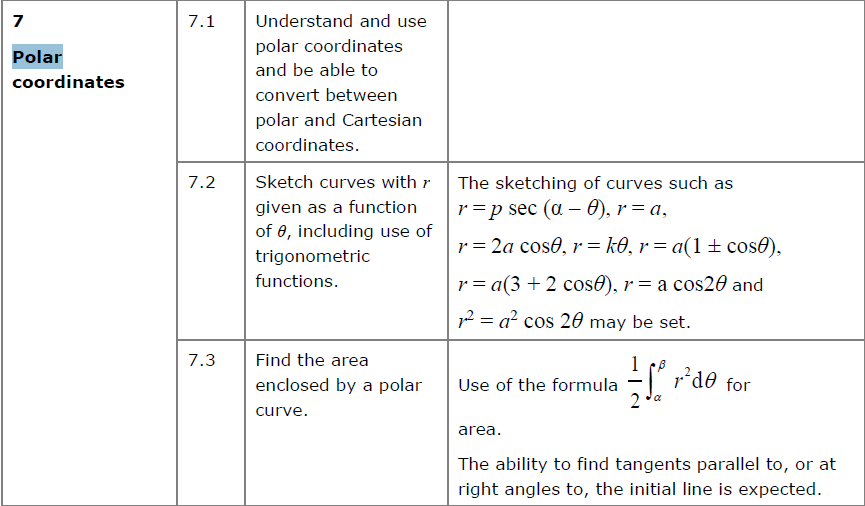 Polar coordinates describe the location of a point in a 2D plane using the distance from the origin and anti-clockwise angle from the positive x-axis.Recap: Converting to/ from polar coordinatesIf:        Then:       And:    (adjusted depending on quadrant)The Polar Equation of a Curve: We can express equations of curves in polar form. Sometimes we can convert the polar form to cartesian form but often equations are simpler when left in polar form. Find a cartesian equation for the following curves:Converting to Polar Form:Converting to polar is easier, but the harder part is often finding how to simplify the expression. Know your double angle formulae!Find polar equations for the following:Test your understandingFind the polar equation of a circle whose centre has polar coordinate (2, 0) with radius 2.CartesianPolar